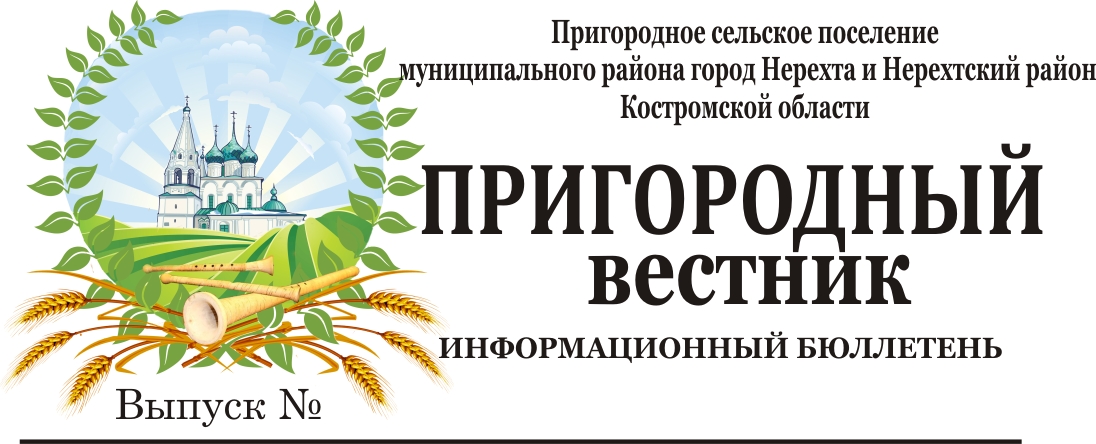 ИНФОРМАЦИОННОЕ СООБЩЕНИЕО ПРОДАЖЕ МУНИЦИПАЛЬНОГО ИМУЩЕСТВААдминистрация Пригородного сельского поселения муниципального района город Нерехта и Нерехтский район Костромской области (организатор торгов, Продавец) сообщает о проведении 29 сентября 2022 года АУКЦИОНА по продаже муниципального имущества в электронной форме   Общие положения1.1. Основание проведения торгов - Решение Совета депутатов Пригородного сельского поселения муниципального района город Нерехта и Нерехтский район Костромской области № 15 от 25.05.2022 «Об утверждении прогнозного плана (программы) приватизации муниципального имущества Пригородного сельского поселения на 2022 год», Постановление администрации Пригородного сельского поселения от 24 августа 2022 г. № 129 «Об условиях приватизации имущества, находящегося в муниципальной собственности Пригородного сельского поселения муниципального района город Нерехта и Нерехтский район Костромской области».1.2. Собственник выставляемого на торги имущества – муниципальное образование Пригородное сельское поселение муниципального района город Нерехта и Нерехтский район Костромской области (далее – собственник).1.3. Продавец (Организатор торгов) – Администрация Пригородного сельского поселения муниципального района город Нерехта и Нерехтский район Костромской области, действующая от имени и в интересах собственника.1.4. Форма торгов – аукцион в электронной форме.1.5. Дата и время начала подачи заявок на участие в аукционе – 25 августа 2022 года в 10:00 по МСК времени.1.6. Дата и время окончания подачи заявок на участие в аукционе – 27 сентября 2022 года в 10:00 по МСК времени.1.7. Дата рассмотрения заявок на участие в аукционе (дата определения участников аукциона) – 28 сентября 2022 года.1.8. Дата и время начала торговой сессии – 29 сентября 2022 года в 11:00 по МСК времени.  1.9. Срок подведения итогов продажи имущества: 30 сентября 2022 года с 09:00 по МСК времени.  Описание имущества, выставляемого на торгиПродавец гарантирует, что третьи лица не имеют преимущественного права покупки имущества, право собственности на имущество не оспаривается, имущество под арестом и другими запрещениями не находится.Ограничения (обременения) в отношении имущества, установленные действующим законодательством РФ, отсутствуют.Сведения о предыдущих торгах по продаже имуществаПродажа муниципального имущества проводится впервые.3. Требования, предъявляемые к участникам аукционаК участию в аукционе допускаются претенденты, признанные продавцом в соответствии с Федеральным законом от 21.12.2001 № 178-ФЗ «О приватизации государственного и муниципального имущества» участниками, своевременно подавшие заявку на участие в аукционе, представившие надлежащим образом оформленные документы в соответствии с информационным сообщением и обеспечившие в установленный законом срок перечисление задатка.Принять участие в продаже могут любые физические и юридические лица, за исключением: государственных и муниципальных унитарных предприятий, государственных и муниципальных учреждений;юридических лиц, в уставном капитале которых доля Российской Федерации, субъектов Российской Федерации и муниципальных образований превышает 25 процентов;юридических лиц, местом регистрации которых является государство или территория, включенные в Перечень государств и территорий, предоставляющих льготный налоговый режим налогообложения и (или) не предусматривающих раскрытия и предоставления информации при проведении финансовых операций (офшорные зоны), утвержденный Приказом Минфина России от 13.11.2007 № 108н и которые не осуществляют раскрытие и предоставление информации о своих выгодоприобретателях, бенефициарных владельцах и контролирующих лицах в порядке, установленном Правительством Российской Федерации.Претендент не допускается к участию в аукционе по следующим основаниям:а) представленные документы не подтверждают право претендента быть покупателем в соответствии с законодательством Российской Федерации;б) представлены не все документы в соответствии с перечнем, указанным в информационном сообщении (за исключением предложений о цене муниципального имущества на аукционе), или оформление указанных документов не соответствует законодательству Российской Федерации;в) заявка подана лицом, не уполномоченным претендентом на осуществление таких действий;г) не подтверждено поступление в установленный срок задатка на счет, указанный в информационном сообщении.Перечень оснований отказа претенденту в участии в аукционе является исчерпывающим.4. Порядок подачи заявок на участие в аукционеДля обеспечения доступа к участию в электронном аукционе претендентам необходимо пройти процедуру регистрации на электронной площадке.Регистрация на электронной площадке проводится в соответствии с Регламентом электронной площадки без взимания платы.Подача заявки на участие осуществляется только посредством интерфейса универсальной торговой платформы АО «Сбербанк-АСТ» торговой секции «Приватизация, аренда и продажа прав» из личного кабинета претендента.Инструкция для участника торгов по работе в торговой секции «Приватизация, аренда и продажа прав» универсальной торговой платформы АО «Сбербанк-АСТ» размещена по адресу: http://utp.sberbank-ast.ru/AP/Notice/652/Instructions.Заявка подается путем заполнения ее электронной формы, размещенной в открытой для доступа неограниченного круга лиц части площадки, с приложением электронных документов либо электронных образов документов (документов на бумажном носителе, преобразованных в электронно-цифровую форму путем сканирования с сохранением их реквизитов), заверенных электронной подписью претендента или участника либо лица, имеющего право действовать от имени соответственно претендента или участника. Одно лицо имеет право подать только одну заявку на один объект приватизации.Заявки подаются на электронную площадку, начиная с даты начала приема заявок до времени и даты окончания приема заявок, указанных в информационном сообщении.Заявки с прилагаемыми к ним документами, поданные с нарушением установленного срока, а также заявки с незаполненными полями, на электронной площадке не регистрируются программными средствами.При приеме заявок от претендентов оператор электронной площадки обеспечивает конфиденциальность данных о претендентах и участниках, за исключением случая направления электронных документов продавцу, регистрацию заявок и прилагаемых к ним документов в журнале приема заявок. В течение одного часа со времени поступления заявки оператор электронной площадки сообщает претенденту о ее поступлении путем направления уведомления с приложением электронных копий зарегистрированной заявки и прилагаемых к ней документов.	Претендент вправе отозвать заявку до формирования протокола об определении участников путем направления уведомления об отзыве заявки на электронную площадку.	Изменение заявки допускается только путем подачи претендентом новой заявки в установленные в информационном сообщении сроки о проведении аукциона, при этом первоначальная заявка должна быть отозвана.Соблюдение претендентом указанных требований означает, что заявка и документы, представляемые одновременно с заявкой, поданы от имени претендента.5. Перечень документов, предоставляемых Участником в составе заявки          Одновременно с Заявкой на участие в аукционе Претенденты представляют электронные образы следующих документов:Физические лица и индивидуальные предприниматели предоставляют: копию всех листов документа, удостоверяющего личность; в случае, если от имени претендента действует его представитель по доверенности, прилагается копия всех страниц паспорта представителя, а также доверенность, оформленная в установленном порядке или нотариально заверенная копия такой доверенности;опись представленных документов.Юридические лица предоставляют: заверенные копии учредительных документов; документ, содержащий сведения о доле Российской Федерации, субъекта Российской Федерации или муниципального образования в уставном капитале юридического лица (реестр владельцев акций, либо выписка из него или заверенное печатью юридического лица (в случае наличия) и подписанное его руководителем письмо); документ, который подтверждает полномочия руководителя юридического лица на осуществление действий от имени юридического лица (копия решения о назначении этого лица или о его избрании) и в соответствии с которым руководитель юридического лица обладает правом действовать от имени юридического лица без доверенности; в случае, если от имени претендента действует его представитель по доверенности, прилагается доверенность на осуществление действий от имени претендента, оформленная в установленном порядке, или нотариально заверенная копия такой доверенности. В случае, если доверенность на осуществление действий от имени претендента подписана лицом, уполномоченным руководителем юридического лица, заявка должна содержать также документ, подтверждающий полномочия этого лица. опись представленных документов.Электронный образ документа должен обеспечивать визуальную идентичность его бумажному оригиналу. Качество электронных образов документов должно позволять в полном объеме прочитать текст документа и распознать его реквизиты. Если бумажный документ состоит из двух и более листов, электронный образ формируется в виде одного файла.6. Срок и порядок внесения и возврата задатка. Реквизиты счета для перечисления задатка.Для участия в аукционе претенденты перечисляют задаток в размере 20% начальной цены продажи имущества в счет обеспечения оплаты приобретаемого имущества и заполняют размещенную в открытой части электронной площадки форму заявки с приложением электронных документов в соответствии с перечнем, приведенным в разделе 6 настоящего информационного сообщения о проведении аукциона.Претендент обеспечивает поступление задатка в срок по 26 сентября 2022 включительно.Сумма задатка указана в таблице в разделе 1 настоящего информационного сообщения.Перечисление задатка для участия в аукционе и возврат задатка осуществляются в соответствии с регламентом электронной площадки http://utp.sberbank-ast.ru.Задаток перечисляется оператору электронной площадки. Оператор электронной площадки проверяет наличие достаточной суммы в размере задатка на лицевом счете претендента и осуществляет блокирование необходимой суммы в момент подачи заявки. Если денежных средств на лицевом счете претендента недостаточно для произведения операции блокирования, то претенденту для обеспечения своевременного поступления денежных средств необходимо учитывать, что поступившие в банк за предыдущий день платежи разносятся на лицевые счета в сроки, установленные Регламентом электронной площадки.Назначение платежа – Перечисление денежных средств в качестве задатка, также в назначении платежа необходимо указание ИНН плательщика, НДС не облагается.Денежные средства, перечисленные за Участника третьим лицом, не зачисляются на счет такого Участника на универсальной торговой платформе АО «Сбербанк-АСТ». Лицам, перечислившим задаток для участия в аукционе, денежные средства возвращаются в следующем порядке:участникам конкурса, за исключением его победителя, - в течение 5 (пяти) календарных дней со дня подведения итогов конкурса;претендентам, не допущенным к участию в конкурсе, - в течение 5 (пяти) календарных дней со дня подписания протокола о признании претендентов участниками конкурса;в случае отзыва претендентом в установленном порядке заявки до даты окончания приема заявок поступивший от претендента задаток подлежит возврату в срок не позднее чем 5 (пять) дней со дня поступления уведомления об отзыве заявки. В случае отзыва претендентом заявки позднее даты окончания приема заявок задаток возвращается в порядке, установленном для претендентов, не допущенных к участию в продаже имущества.Задаток, перечисленный победителем аукциона, засчитывается в счет оплаты приобретаемого имущества.При уклонении или отказе победителя аукциона от заключения в установленный срок договора купли-продажи имущества результаты аукциона аннулируются продавцом, победитель утрачивает право на заключение указанного договора, задаток ему не возвращается.Все условия настоящего раздела являются условиями публичной оферты в соответствии со статьей 437 Гражданского кодекса Российской Федерации. Подача претендентом заявки и перечисление задатка на счет являются акцептом такой оферты, и договор о задатке считается заключенным в установленном порядке.7. Порядок ознакомления с документами и информацией об имуществе, условиями договора купли-продажи имуществаИнформационное сообщение о проведении аукциона в электронной форме, а также проект договора купли-продажи имущества размещается на официальном сайте Российской Федерации для размещения информации о проведении торгов www.torgi.gov.ru, официальном сайте муниципального образования - http://www.prigorodnoeadm.ru и в открытой для доступа неограниченного круга лиц части электронной площадки на сайте http://utp.sberbank-ast.ru.Любое заинтересованное лицо независимо от регистрации на электронной площадке со дня начала подачи заявок вправе направить на электронный адрес оператора электронной площадки запрос о разъяснении размещенной информации.Такой запрос в режиме реального времени направляется в «личный кабинет» продавца для рассмотрения при условии, что запрос поступил продавцу не позднее 5 (пяти) рабочих дней до даты окончания подачи заявок.В течение 2 (двух) рабочих дней со дня поступления запроса продавец предоставляет оператору электронной площадки для размещения в открытом доступе разъяснение с указанием предмета запроса, но без указания лица, от которого поступил запрос.Осмотр приватизируемого имущества осуществляется в рабочие дни по заявкам, подаваемым в администрацию Пригородного сельского поселения муниципального района город Нерехта и Нерехтский район Костромской области по адресу: Костромская область, г. Нерехта, ул. Орджоникидзе, д.26, по телефону: 8(49431)7-56-86, E-mail: prigorodnoe@inbox.ru, не позднее, чем за 2 дня до осмотра.Ознакомиться с формой заявки, условиями договора купли-продажи, а также с порядком проведения торгов можно в администрации  Пригородного сельского поселения муниципального района город Нерехта и Нерехтский район Костромской области по адресу: Костромская область, г. Нерехта, ул. Орджоникидзе, д.26, по телефону: 8(49431)7-56-86, E-mail: prigorodnoe@inbox.ru, а также на сайтах в сети «Интернет» www.torgi.gov.ru и  http://www.prigorodnoeadm.ru , http://utp.sberbank-ast.ru.8. Правила проведения продажи на аукционе в электронной форме(В соответствии с законодательством о приватизации и регламентом торговой секции «Приватизация, аренда и продажа прав»)В день определения участников, указанный в информационном сообщении о проведении аукциона, оператор электронной площадки через «личный кабинет» продавца обеспечивает доступ продавца к поданным претендентами заявкам и документам, а также к журналу приема заявок.Решение продавца о признании претендентов участниками аукциона принимается в течение 5 (пяти) рабочих дней с даты окончания срока приема заявок.Продавец в день рассмотрения заявок и документов претендентов и установления факта поступления задатка подписывает протокол о признании претендентов участниками, в котором приводится перечень принятых заявок (с указанием имен (наименований) претендентов), перечень отозванных заявок, имена (наименования) претендентов, признанных участниками, а также имена (наименования) претендентов, которым было отказано в допуске к участию в аукционе, с указанием оснований отказа.Не позднее следующего рабочего дня после дня подписания протокола об итогах приема заявок и определения участников, всем претендентам, подавшим заявки, направляются электронные уведомления о признании их участниками конкурса или об отказе в признании участниками конкурса с указанием оснований отказа. Информация о претендентах, не допущенных к участию в конкурсе, размещается в открытой части электронной площадки http://utp.sberbank-ast.ru, на официальном сайте Российской Федерации для размещения информации о проведении торгов www.torgi.gov.ru и на официальном сайте Продавца http://www.prigorodnoeadm.ruПроцедура аукциона проводится в день и время, указанные в информационном сообщении о проведении аукциона, путем последовательного повышения участниками начальной цены продажи на величину, равную либо кратную величине «шага аукциона».«Шаг аукциона» устанавливается продавцом в фиксированной сумме, составляющей не более 5 процентов начальной цены продажи, и не изменяется в течение всего аукциона.Во время проведения процедуры аукциона оператор электронной площадки обеспечивает доступ участников к закрытой части электронной площадки и возможность представления ими предложений о цене имущества.В течение одного часа со времени начала проведения процедуры аукциона участникам предлагается заявить о приобретении имущества по начальной цене. В случае если в течение указанного времени:а) поступило предложение о начальной цене имущества, то время для представления следующих предложений об увеличенной на «шаг аукциона» цене имущества продлевается на 10 минут со времени представления каждого следующего предложения. Если в течение 10 минут после представления последнего предложения о цене имущества следующее предложение не поступило, аукцион с помощью программно-аппаратных средств электронной площадки завершается;б) не поступило ни одного предложения о начальной цене имущества, то аукцион с помощью программно-аппаратных средств электронной площадки завершается. В этом случае временем окончания представления предложений о цене имущества является время завершения аукциона.Победителем признается участник, предложивший наиболее высокую цену имущества.Ход проведения процедуры аукциона фиксируется оператором электронной площадки в электронном журнале, который направляется продавцу в течение одного часа со времени завершения приема предложений о цене имущества для подведения итогов аукциона путем оформления протокола об итогах аукциона.Протокол об итогах аукциона удостоверяет право победителя на заключение договора купли-продажи имущества, содержит фамилию, имя, отчество или наименование юридического лица - победителя аукциона, цену имущества, предложенную победителем, фамилию, имя, отчество или наименование юридического лица - участника продажи, который сделал предпоследнее предложение о цене такого имущества в ходе продажи, и подписывается продавцом в течение одного часа с момента получения электронного журнала, но не позднее рабочего дня, следующего за днем подведения итогов аукциона.Процедура аукциона считается завершенной со времени подписания продавцом протокола об итогах аукциона.Аукцион признается несостоявшимся в следующих случаях:а) не было подано ни одной заявки на участие либо ни один из претендентов не признан участником;б) принято решение о признании только одного претендента участником;в) ни один из участников не сделал предложение о начальной цене имущества.Решение о признании аукциона несостоявшимся оформляется протоколом.В течение одного часа со времени подписания протокола об итогах аукциона победителю направляется уведомление о признании его победителем с приложением этого протокола, а также размещается в открытой части электронной площадки следующая информация:а) наименование имущества и иные позволяющие его индивидуализировать сведения (спецификация лота);б) цена сделки;в) фамилия, имя, отчество физического лица или наименование юридического лица - победителя.9. Срок подписания договора по итогам продажиВ течение 5 рабочих дней со дня подведения итогов аукциона с победителем заключается договор купли-продажи имущества.При уклонении или отказе победителя аукциона от заключения в установленный срок договора купли-продажи имущества результаты аукциона аннулируются продавцом, победитель утрачивает право на заключение указанного договора, задаток ему не возвращается.Ответственность покупателя в случае его отказа или уклонения от оплаты имущества в установленные сроки предусматривается в соответствии с законодательством Российской Федерации в договоре купли-продажи имущества, задаток ему не возвращается.Передача имущества и оформление права собственности на него осуществляются в соответствии с законодательством Российской Федерации и договором купли-продажи имущества не позднее чем через 30 (тридцать) календарных дней после дня оплаты имущества.10. Условия и сроки платежа, реквизиты счетов для оплаты по договору купли-продажиОплата приобретаемого имущества за вычетом суммы задатка в соответствии с договором купли-продажи производится единовременно в течение 10 дней со дня заключения договора купли-продажи по следующим реквизитам:Получатель: Администрация Пригородного сельского поселения муниципального района город Нерехта и Нерехтский район Костромской областиИНН/КПП:     4405008968/440501001БИК:    013469126ОКТМО:   34626450Банк получателя  Отделение Кострома Банка России /УФК по Костромской области г. КостромаЕдиный казначейский счёт: 40102810945370000034Казначейский счёт: 03100643000000014100КБК: 91311313060100000410Назначение платежа: Оплата приобретаемого на аукционе муниципального имуществаВнесенный победителем аукциона задаток засчитывается в счет оплаты приобретаемого имущества.Покупатель имущества является налоговым агентом по налогу на добавленную стоимость, за исключением физических лиц, не являющихся индивидуальными предпринимателями. Сумму налога на добавленную стоимость покупатель самостоятельно перечисляет в доход бюджета в установленном порядке отдельным платежным поручением.,,,,,,,,,,,,,,,,,,,,,,,,,,,,,,,,,,,,,,,,,,,,,,,,,,,,,,,,,,,,,,,,,,,,,,,,,,,,,,,,,,,,,,,,,,,,,,,,,,,,,,,,,,,,,,,,,,,,,,,,,,,,,,,,,,,,,,,,,,,,,,,,,,,,,,,,,,,,,,,,,,,,,Информационное сообщениеадминистрации Пригородного сельского поселениямуниципального района город Нерехта и Нерехтский район Костромской областио проведении аукциона по продаже земельного участка1.Организатор аукциона. Администрация Пригородного сельского поселения муниципального района город Нерехта и Нерехтский район Костромской областиАдрес организатора аукциона: 157800, Костромская область, г. Нерехта, ул. Орджоникидзе, д.26, тел: (49431)75686.        2.Уполномоченный орган и реквизиты решения о проведении аукциона. Администрация Пригородного сельского поселения муниципального района город Нерехта и Нерехтский район Костромской областиАдрес организатора аукциона: 157800, Костромская область, г. Нерехта, ул. Орджоникидзе, д.26, тел: (49431)75686.        Аукцион проводится в соответствии со статьями 39.11, 39.12 Земельного кодекса Российской Федерации на основании распоряжения администрации Пригородного сельского поселения муниципального района город Нерехта и Нерехтский район Костромской области № 104-р от 24 августа 2022 года «О проведении аукциона по продаже земельного участка в д. Лаврово, Нерехтского района, Костромской области».3.О месте, дате, времени и порядке проведения аукциона.Аукцион проводится по адресу: Костромская область, г. Нерехта, ул. Орджоникидзе, д.26,          06 октября  2022 года в 10 часов 00 минут по московскому времени. Аукцион является открытым по составу участников. Аукцион проводится в следующем порядке:а) аукцион ведет аукционист;б) аукцион начинается с оглашения аукционистом наименования земельного участка, его основных характеристик и начальной цены предмета аукциона, «шага аукциона» и порядка проведения аукциона;в) проводится регистрация участников аукциона (их представителей), явившихся на аукцион, в журнале регистрации участников аукциона. Участникам аукциона выдаются пронумерованные билеты, которые они поднимают после оглашения аукционистом на цены предмета аукциона и каждого очередного объявления цены в случае, если готовы заключить договор купли-продажи в соответствии с этим размером цены предмета аукциона;г) каждый последующий размер стоимости земельного участка аукционист назначает путем увеличения текущей цены предмета аукциона на «шаг аукциона». После объявления очередного размера стоимости земельного участка аукционист называет номер билета участника аукциона, который первым поднял билет, и указывает на этого участника аукциона. Затем аукционист объявляет следующий размер стоимости земельного участка в соответствии с «шагом аукциона»;д) при отсутствии участников аукциона, готовых заключить договор купли-продажи в соответствии с названным аукционистом размером стоимости земельного участка, аукционист повторяет этот размер стоимости земельного участка 3 раза. Если после троекратного объявления очередного размера стоимости земельного участка ни один из участников аукциона не поднял билет, аукцион завершается. Победителем аукциона признается тот участник аукциона, номер билета которого был назван аукционистом последним;е) после завершения аукциона аукционист объявляет о продаже земельного участка, называет размер стоимости земельного участка и номер билета победителя аукциона. Результаты аукциона оформляются протоколом, который составляет организатор аукциона. Протокол о результатах аукциона составляется в двух экземплярах, один из которых передается победителю аукциона, а второй остается у организатора аукциона. Протокол о результатах аукциона в течение одного рабочего дня со дня подписания данного протокола размещается на официальном сайте Российской Федерации для размещения информации о проведении торгов www.torgi.gov.ru. Аукцион признается не состоявшимся в случаях, если:на основании результатов рассмотрения заявок на участие в аукционе принято решение об отказе в допуске к участию в аукционе всех заявителей или о допуске к участию в аукционе и признании участником аукциона только одного заявителя,по окончании срока подачи заявок на участие в аукционе подана только одна заявка на участие в аукционе или не подано ни одной заявки на участие в аукционе,в аукционе участвовал только один участник,при проведении аукциона не присутствовал ни один из участников аукциона,после троекратного объявления предложения о начальной цене предмета аукциона не поступило ни одного предложения о цене предмета аукциона, которое предусматривало бы более высокую цену предмета аукциона.Организатор аукциона отказывается от проведения аукциона в случае выявления обстоятельств, предусмотренных пунктом 8 статьи 39.11 Земельного кодекса Российской Федерации. Извещение об отказе в проведении аукциона размещается на официальном сайте торгов в течение трех дней со дня принятия данного решения. В течение трех дней с даты принятия решения об отказе в проведении аукциона организатор аукциона обязан известить участников аукциона об отказе в проведении аукциона и возвратить его участникам внесенные задатки.4.Предмет аукциона.1 лот Земельный участок находится в муниципальной собственности Пригородного сельского поселения.Кадастровый номер: 44:13:060101:98Площадь: 846 кв.м.Местоположение: Костромская область, Нерехтский район, д. Лаврово, ул. Победы, д.65Категория земель – земли населенных пунктов. Права, ограничения и обременения земельного участка отсутствуют.Вид разрешенного использования земельного участка – для индивидуального жилищного строительства.Начальный размер стоимости земельного участка – 204000 (Двести четыре тысячи) рублей 00 копеек.Шаг аукциона — 6120 (Шесть тысяч сто двадцать) рублей 00 копеек.Размер задатка — 40800 (Сорок тысяч восемьсот) рублей 00 копеек.5.Форма заявки на участие в аукционе, порядок её приёма, адрес места её приёма, дата и время начала и окончания приёма заявок на участие в аукционе.Для участия в аукционе претендент предоставляет организатору аукциона (лично или через своего представителя) заявку на участие в аукционе по форме, приведенной в Приложении № 1. Заявка составляется в 2 экземплярах, один из которых остается у организатора аукциона, другой - у претендента. Один заявитель вправе подать только одну заявку на участие в аукционе. Заявитель имеет право отозвать принятую организатором аукциона заявку на участие в аукционе до дня окончания срока приема заявок, уведомив об этом в письменной форме организатора аукциона. Организатор аукциона обязан возвратить заявителю внесенный им задаток в течение трех рабочих дней со дня поступления уведомления об отзыве заявки. В случае отзыва заявки заявителем позднее дня окончания срока приема заявок задаток возвращается в порядке, установленном для участников аукциона. Заявка на участие в аукционе, поступившая по истечении срока приема заявок, возвращается заявителю в день ее поступления.К заявке на участие в аукционе прилагаются следующие документы:- копии документов, удостоверяющих личность заявителя (для граждан);- надлежащим образом заверенный перевод на русский язык документов о государственной регистрации юридического лица в соответствии с законодательством иностранного государства, в случае, если заявителем является иностранное юридическое лицо;- документы, подтверждающие внесение задатка.Адрес места приёма заявок: Костромская область, г. Нерехта, ул. Орджоникидзе, д.26Дата и время начала и окончания приёма заявок — с 26 августа 2022 года по 04 октября 2022 года (включительно) с 8:00 до 17:00 часов (перерыв с 12:00 до 13:00) по московскому времени.Подведение итогов приема заявок и признание заявителей участниками аукциона состоится 05 октября 2022 года. Протокол рассмотрения заявок на участие в аукционе подписывается организатором аукциона не позднее чем в течение одного дня со дня их рассмотрения и размещается на официальном сайте не позднее, чем на следующий день после дня подписания протокола. Заявитель, признанный участником аукциона, становится участником аукциона с даты подписания организатором аукциона протокола рассмотрения заявок. Заявителям, признанным участниками аукциона, и заявителям, не допущенным к участию в аукционе, организатор аукциона направляет или вручает под расписку по месту приема заявок, уведомления о принятых в отношении них решениях не позднее дня, следующего после дня подписания протокола рассмотрения заявок на участие в аукционе.6.Порядок внесения задатка участниками аукциона и возврата им задатка, банковских реквизитах счета для перечисления задатка.Задаток должен поступить на расчетный счет Организатора аукциона до дня окончания приема заявок для участия в аукционе, т.е.  по 03 октября 2022 года включительно. Документом, подтверждающим поступление задатка, является выписка из лицевого счета организатора аукциона. Представление документов, подтверждающих внесение задатка, признается заключением соглашения о задатке в письменной форме. Реквизиты для перечисления задатка:Получатель: УФК по Костромской области (Администрация Пригородного сельского поселения муниципального района города Нерехта и Нерехтский район л/с 05413024350), ИНН 4405008968, КПП 440501001, расчетный счет 03232643346264504100; Единый казначейский счет 40102810945370000034, БИК 013469126. Банк: Отделение Кострома банка России//УФК по Костромской области г. Кострома.Назначение платежа: задаток для участия в аукционе по продаже земельного участка, расположенного по адресу: Костромская область,  Нерехтский район, д. Лаврово, ул. Победы, д.65. Организатор аукциона обязан возвратить внесенный заявителем задаток: в течение 3 (трех) рабочих дней со дня оформления протокола приема заявок на участие в аукционе в случае, если заявитель не допущен к участию в аукционе; в течение 3 (трех) рабочих дней со дня подписания протокола о результатах аукциона лицам, участвовавшим в аукционе, но не победившим в нем; течение 3 (трех) рабочих дней со дня регистрации уведомления об отзыве заявки в журнале приема заявок в случае отзыва заявителем заявки на участие в аукционе до признания его участником аукциона.Задаток, внесенный лицом, признанным победителем аукциона, засчитываются в оплату приобретенного земельного участка. Задатки, внесенные лицами, признанными победителями аукциона, не заключившими договор купли-продажи земельного участка вследствие уклонения от заключения договора, не возвращаются.7. Осмотр земельного участка осуществляется заявителями самостоятельно по месту его нахождения.Более подробно ознакомиться с характеристикой выставляемого на аукцион земельного участка, кадастровым паспортом земельного участка, можно ознакомиться по месту приема заявок в течение срока приёма заявок.Приложение № 1ЗАЯВКАна участие в аукционе по продаже земельного участка«_____» ______________ 20___г.                                                Костромская обл. г. НерехтаЗаявитель__________________________________________________________________________________________________________________________________________________(полное наименование юридического лица, подающего заявку;фамилия, имя, отчество, паспортные данные физического лица, подающего заявку)в лице ______________________________________________________________________, действующего на основании ___________________________________________________________,именуемый далее – Претендент, ознакомившись с извещением о проведении аукциона, назначенного на «______»______________20___г. в ____час. ____мин., принимая решение и подавая заявку на участие в аукционе по лоту № _____ по продаже земельного участка, расположенного по адресу:___________________________________ ____________________________________________________________________________                           с кадастровым номером __________________________________, площадью_______ кв.м., категория земель _____________________________________________________________ разрешенное использование земельного участка __________________________________________просит допустить к участию в аукционе и обязуется:1. Ознакомившись с условиями и порядком проведения аукциона, содержащиеся в информационном сообщении, обязуюсь их выполнять, а также соблюдать требования ст. 39.11 и ст. 39.12 Земельного кодекса Российской Федерации.2. В случае признания победителем аукциона:- подписать протокол о результатах аукциона;- заключить договор купли-продажи земельного участка;- о последствиях уклонения от заключения договора купли-продажи земельного участка ознакомлен.Юридический (почтовый) адрес Претендента________________________________ _____________________________________________________________________________Идентификационный номер Претендента (ИНН) __________________________________Банковские реквизиты Претендента, /платежные реквизиты гражданина, счет в банке, на который перечисляется сумма возвращаемого задатка______________________ __________________________________________________________________________________________________________________________________________________________*Заявка составляется в двух экземплярах, один из которых остается у организатора аукциона, другой – у Заявителя.,,,,,,,,,,,,,,,,,,,,,,,,,,,,,,,,,,,,,,,,,,,,,,,,,,,,,,,,,,,,,,,,,,,,,,,,,,,,,,,,,,,,,,,,,,,,,,,,,,,,,,,,,,,,,,,,,,,,,,,,,,,,,,,,,,,,,,,,,,,,,,,,,,,,,,,,,,,,,,,,,,,,,Администрация Пригородного сельского поселения муниципального района город Нерехта и Нерехтский район Костромской областиПОСТАНОВЛЕНИЕот 22 августа 2022 года № 127О введении особого противопожарного режима на территории Пригородного сельского поселенияВ соответствии Федеральными законами от 21 декабря 1994г. №69-ФЗ «О пожарной безопасности»,  от 22 июля 2008 года № 123-ФЗ «Технический регламент о требованиях пожарной безопасности», постановлением Правительства Российской Федерации от 16.09.2020 №1479 «Об утверждении Правил противопожарного режима в Российской Федерации», рекомендациями Департамента лесного хозяйства Костромской области от 19.08.2022, в связи с повышением пожарной опасности на территории Пригородного сельского поселения, в целях организации оперативного реагирования на ситуации, связанные с возникновением природных пожаров, несанкционированных палов сухой травянистой растительности,  администрация Пригородного сельского поселения ПОСТАНОВЛЯЕТ:1.В период с 08.00 22 августа 2022 года по 01 сентября 2022 года ввести на территории Пригородного сельского поселения особый противопожарный режим.2.В целях обеспечения особого противопожарного режима ввести на территории Пригородного сельского поселения дополнительные меры (требования) пожарной безопасности:- запретить разведение костров, а также сжигание мусора, травы, листвы и иных отходов, использование мангалов и иных приспособлений для тепловой обработки пищи с помощью открытого огня;- установить запрет на посещение лесов гражданами.3. Заместителю главы администрации Придокину Д.А.- организовать патрулирование в населенных пунктах и на прилегающих к ним территориях с привлечением представителей добровольной пожарной охраны;- обеспечить беспрепятственный подъезд пожарной техники по дорогам общего пользования и свободный доступ к источникам противопожарного водоснабжения;- организовать доведение до руководителей предприятий, организаций, учреждений Пригородного сельского поселения рекомендаций по подготовке и проверке техники, применяемой в тушении пожаров;- разработать перечень дополнительных требований пожарной безопасности, реализуемых на территории Пригородного сельского поселения;4. Заместителю главы администрации Придокину Д.А. специалистам на местах:- организовать доведение до населения, председателей садоводческих или дачных некоммерческих объединений граждан, руководителей предприятий, организаций, учреждений Пригородного сельского поселения информации об установлении особого противопожарного режима и требований пожарной безопасности на указанный период;- организовать доведение до председателей садоводческих или дачных некоммерческих объединений граждан требований по установке у дачных строений емкостей с водой и иных первичных средств пожаротушения и проверке состояния пожарных и иных водоемов, расположенных на территории или в непосредственной близости от территорий объединений;- организовать обходы жителей частного сектора с целью проведения разъяснительной работы по предупреждению пожаров, обратить особое внимание на места проживания малоимущих семей, социально неадаптированных групп населения;5. Заместителю главы администрации Придокину Д.А. и директору МУП «Пригородное ЖКХ» Федорову И.Н.:- предусмотреть технику для подвоза воды для заправки пожарных машин при локализации и ликвидации очагов пожаров, удаленных от источников противопожарного водоснабжения;6. Ответственным за пожарную безопасность на территории Пригородного сельского поселения назначить заместителя главы администрации Придокина Данила Александровича.7.Контроль за исполнением настоящего постановления оставляю за собой.8.Настоящее постановление вступает в силу со дня его официального опубликования (обнародования).Заместитель главы администрацииПригородного сельского поселения                     Д.А. ПридокинАДМИНИСТРАЦИЯПРИГОРОДНОГО СЕЛЬСКОГО ПОСЕЛЕНИЯ МУНИЦИПАЛЬНОГО РАЙОНАГОРОД НЕРЕХТА И НЕРЕХТСКИЙ РАЙОН КОСТРОМСКОЙ ОБЛАСТиПОСТАНОВЛЕНИеот 23 августа 2022 г. № 128 О внесении изменений в постановление № 125 от 18.08.2022 г. «Об условиях приватизации имущества, находящегося в муниципальной собственности Пригородного сельского поселения муниципального района город Нерехта и Нерехтский район Костромской области»	В связи с допущенной опечаткой в сведениях о характеристиках нежилого здания, выставленного на аукцион, администрация Пригородного сельского поселения 	ПОСТАНОВЛЯЕТ:1.Внести изменения в подпункт 4 пункта 1 постановления № 125 от 18.08.2022 г. «Об условиях приватизации имущества, находящегося в муниципальной собственности Пригородного сельского поселения муниципального района город Нерехта и Нерехтский район Костромской области».2.Подпункт 4 пункта 1 постановления № 125 от 18.08.2022 г. «4) начальная цена приватизируемого на аукционе вышеуказанного нежилого здания с одновременным отчуждением земельного участка для использования указанного нежилого здания – 90 000 рублей (Девяносто тысяч рублей);» изложить в следующей редакции: «4) начальная цена приватизируемого на аукционе вышеуказанного нежилого здания – 90 000 рублей (Девяносто тысяч рублей);».3.Разместить настоящее постановление на официальных сайтах в сети «Интернет»: на официальном сайте Российской Федерации для размещения информации о проведении торгов www.torgi.gov.ru, на сайте администрации Пригородного сельского поселения prigorodnoeadm.ru. 4.Контроль за исполнением настоящего постановления возложить на главного специалиста по имущественным и земельным вопросам.Заместитель главы администрацииПригородного сельского поселения                                    Д.А. Придокин,,,,,,,,,,,,,,,,,,,,,,,,,,,,,,,,,,,,,,,,,,,,,,,,,,,,,,,,,,,,,,,,,,,,,,,,,,,,,,,,,,,,,,,,,,,,,,,,,,,,,,,,,,,,,,,,,,,,,,,,,,,,,,,,,,,,,,,,,,,,,,,,,,,,,,,,,,,,,,,,,,,,аДМИНИСТРАЦИЯПРИГОРОДНОГО СЕЛЬСКОГО ПОСЕЛЕНИЯ МУНИЦИПАЛЬНОГО РАЙОНА ГОРОД НЕРЕХТА И НЕРЕХТСКИЙ РАЙОНКОСТРОМСКОЙ ОБЛАСТИПОСТАНОВЛЕНИЕот 24 августа 2022 г. № 129 Об условиях приватизации имущества, находящегося в муниципальной собственности Пригородного сельского поселения муниципального района город Нерехта и Нерехтский район Костромской области В соответствии с Федеральным законом от 21 декабря 2001 года № 178-ФЗ «О приватизации государственного и муниципального имущества», постановлением Правительства Российской Федерации от 27 августа 2012 года № 860 «Об организации и проведении продажи государственного или муниципального имущества в электронной форме», Решением Совета депутатов Пригородного сельского поселения от 12.08.2020 г. № 21 «Об утверждении Положения о порядке и условиях приватизации муниципального образования Пригородное сельское поселение», Решением Совета депутатов Пригородного сельского поселения муниципального района город Нерехта и Нерехтский район Костромской области № 15 от 25.05.2022 «Об утверждении прогнозного плана (программы) приватизации муниципального имущества Пригородного сельского поселения на 2022 год», администрация ПОСТАНОВЛЯЕТ:1. Утвердить следующие условия приватизации имущества, находящегося в муниципальной собственности Пригородного сельского поселения: Нежилое помещение, площадь 83,5 кв.м, кадастровый номер -44:13:060101:1673, расположенное по адресу: Костромская область, Нерехтский район, д. Лаврово, ул. Школьная, д.5.1) форма проведения продажи муниципального имущества – электронная;2) способ приватизации – продажа на аукционе;3) форма подачи предложений о цене – открытая;4) начальная цена приватизируемого на аукционе вышеуказанного нежилого помещения – 987 000 рублей (Девятьсот восемьдесят семь тысяч рублей);5) величина повышения начальной цены («шаг аукциона») – 19 740 рублей;6) задаток – 197 400 рублей. 2. Главному специалисту по имущественным и земельным вопросам администрации Пригородного сельского поселения:1) произвести необходимые действия по организации и проведению аукциона по продаже имущества, указанного в пункте 1 настоящего распоряжения;2) разместить настоящее постановление на официальных сайтах в сети «Интернет»: на официальном сайте Российской Федерации для размещения информации о проведении торгов www.torgi.gov.ru, на сайте администрации Пригородного сельского поселения prigorodnoeadm.ru. 3. Контроль за исполнением настоящего постановления возложить на главного специалиста по имущественным и земельным вопросам.Заместитель главы администрацииПригородного сельского поселения                                    Д.А. Придокин№ п/пНаименование, адрес,характеристика объектов в составе лотаАдрес (местоположение) объектаНачальная цена, руб.Нежилое помещение,  площадь 83,5 кв.м, кадастровый номер 44:13:060101:1673 Костромская область, Нерехтский район,   д. Лаврово, ул. Школьная, д.5987 000,00 (с учётом НДС)Размер задатка, (20% начальной цены продажи имущества), руб.197 400,00197 400,00Величина повышения начальной цены (шаг аукциона), руб.19 740,0019 740,00ПолучательНаименованиеАО «Сбербанк-АСТ»ИНН:7707308480КПП:770401001Расчетный счет:40702810300020038047Банк получателяНаименование банка:ПАО «СБЕРБАНК» Г. МОСКВАБИК:044525225Корреспондентский счет:30101810400000000225В администрацию Пригородного сельского поселения муниципального района город  Нерехта и Нерехтский района ______________________________________________________/____________________                          Дата, подпись Заявителя               (его полномочного представителя)  Отметка о принятии заявки организатором аукциона ____ час. ___ мин. № ____ «_____» ________ 20   г.                                                                                                                                                М.П.____________/__________________           (подпись уполномоченного лица)